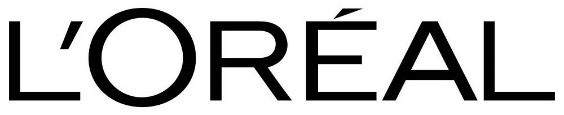 Statusrapport 2015:L’Oréals bæredygtighedsprogram tager fartClichy, 20. april 2016 – L’Oréal afslører resultaterne for 2015 for Sharing Beauty With All, koncernens bæredygtighedsprogram med ambitiøse målsætninger pr. 2020.Koncernen gjorde betydelige fremskridt i 2015:74% af L’Oréals produkter lanceret i 2015 har en forbedret miljømæssig eller social profil (vs 67 i 2014)I 2015 lancerede flere mærker produkter med formler, der er mellem 97 og 99% bionedbrydelige; Garnier Respons Mythical Olive Body Lotion, Kérastase Fusio-Dose Booster Discipline, Armani Men Master Cleanser og Vichy After-Sun Shower Oil.CO2 udledninger fra produktionen blev reduceret med 56% i absolutte tal (vs -50.2% i 2014) trods en øgning af produktionen på 26%, fra 2005 som udgangspunkt.66,6% af L’Oréals mærker foretog en miljømæssig eller social vurdering af deres produkter (vs 22% i 2014)Mere end 60.600 mennesker fra udsatte grupper i samfundet fik arbejde gennem et L’Oréal program.
’Takket være mobiliseringen af alle L’Oréals teams har vi lanceret Sharing Beauty With All programmet i hele verden. Nu går vi ind i en endnu hurtigere udvikling for at nå vores 2020-mål,’ sagde Alexandra Palt, Chief Sustainability Officer.Download rapporten og se alle resultater: www. sharingbeautywithall.com/en/resultsFølg @LorealCommitted på Twitter – her fortælles om L’Oréals engagement i bæredygtighed.Se den digitale version af rapporten og hjemmesiden: www.sharingbeautywithall.comSharing Beauty With All blev lanceret i 2013. Programmet et totalt integreret I L’Oréals værdikæde, og det bygger på 4 områder:Bæredygtig innovation for at reducere produkters og formlers miljøaftrykBæredygtig produktion for at reducere fabrikkers og distributionscentralers miljøaftrykBæredygtig livsstil for at give forbrugerne et bæredygtigt valgBæredygtig udvikling ved at dele væksten med interne og eksterne stakeholders (lokalsamfund, leverandører og medarbejdere)
Hvert år beskriver L’Oréal status for Sharing Beauty With All med KPI’er. Resultaterne vurderes og udfordres af et panel af uafhængige internationale eksperter.